Unit 5 Lesson 13: Multi-step Measurement Problems with FractionsWU True or False: Some Number Times a Fraction (Warm up)Student Task StatementDecide whether each statement is true or false. Be prepared to explain your reasoning.1 Info Gap: Noah’s School Day (Part 1)Student Task Statement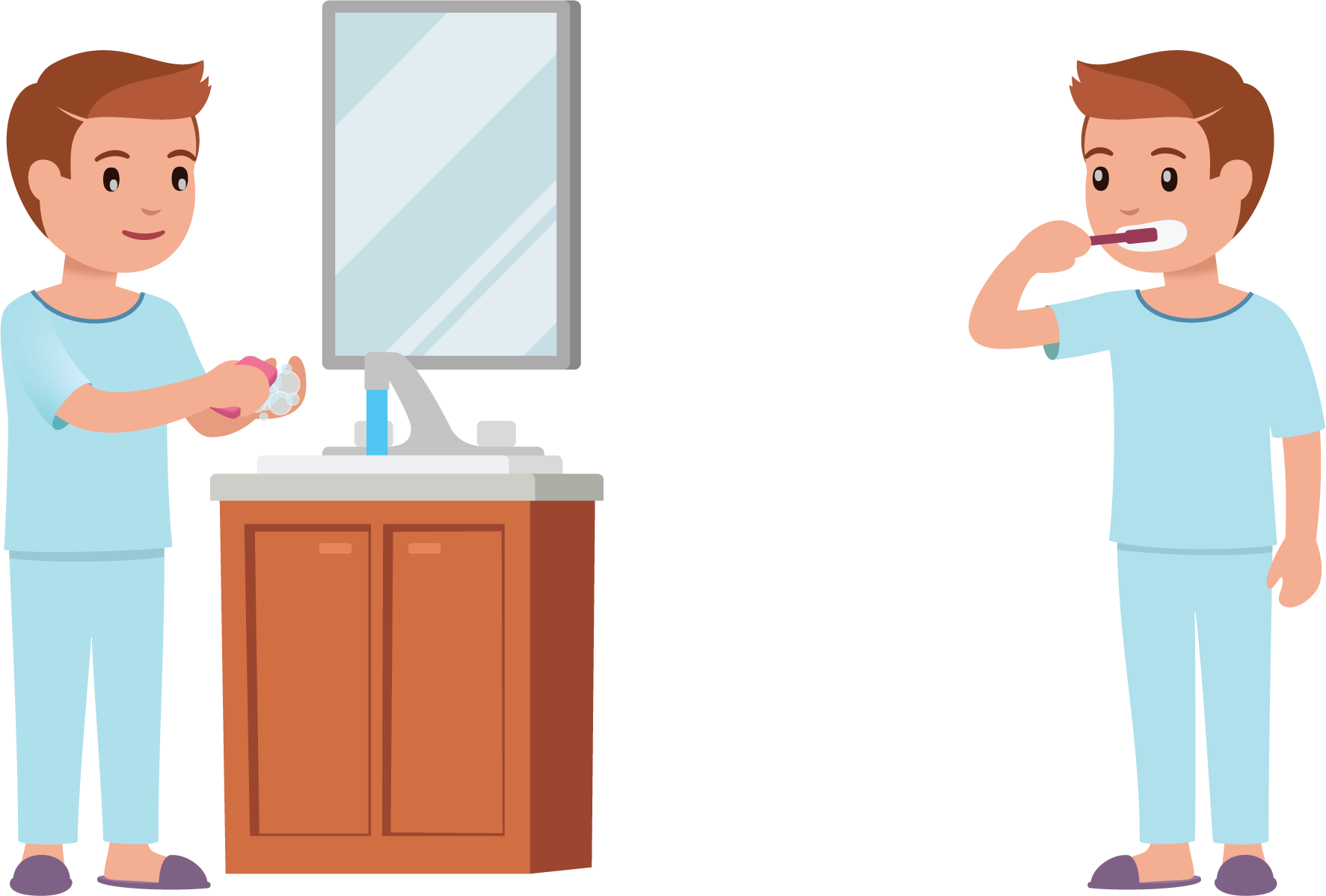 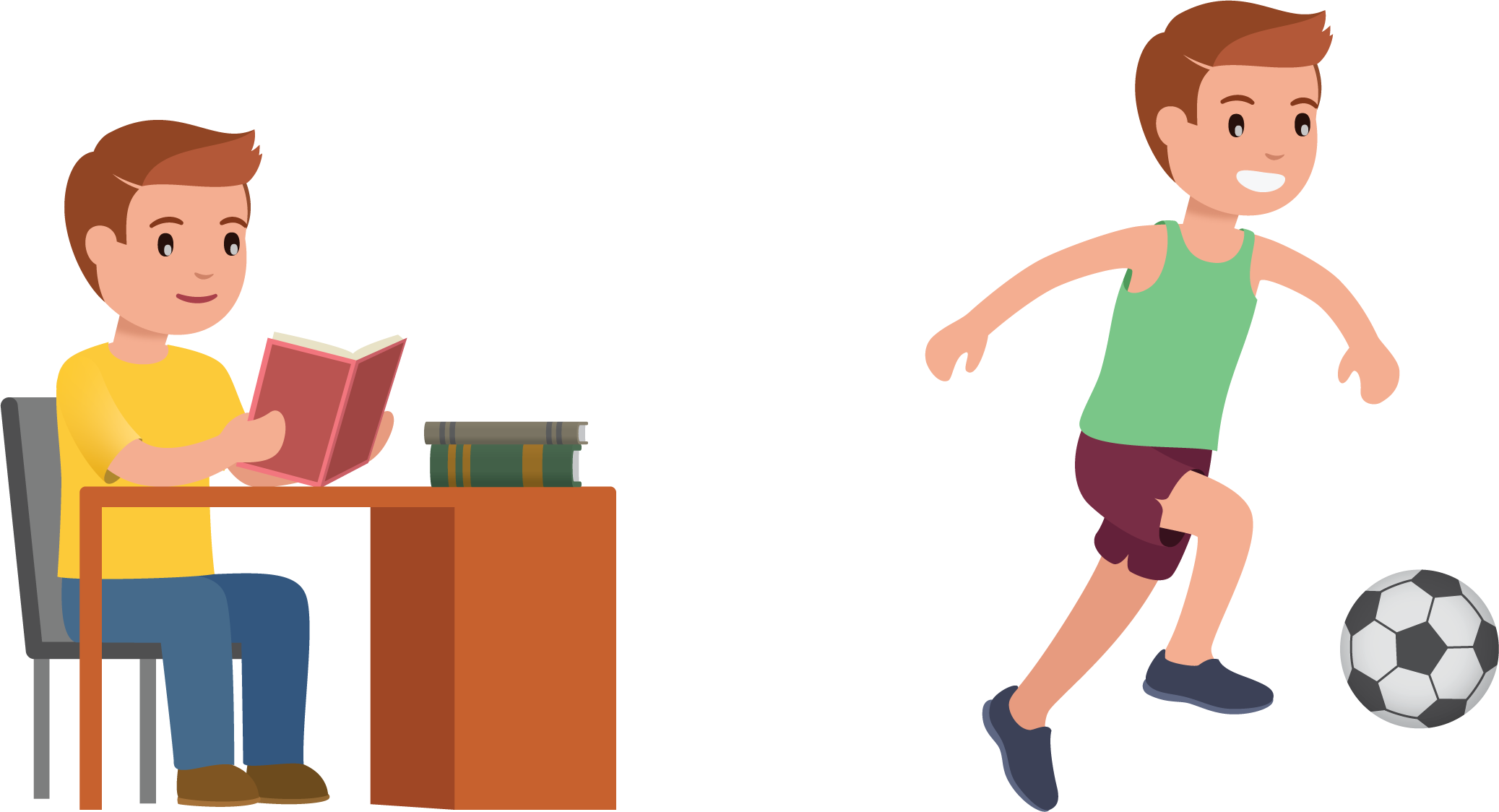 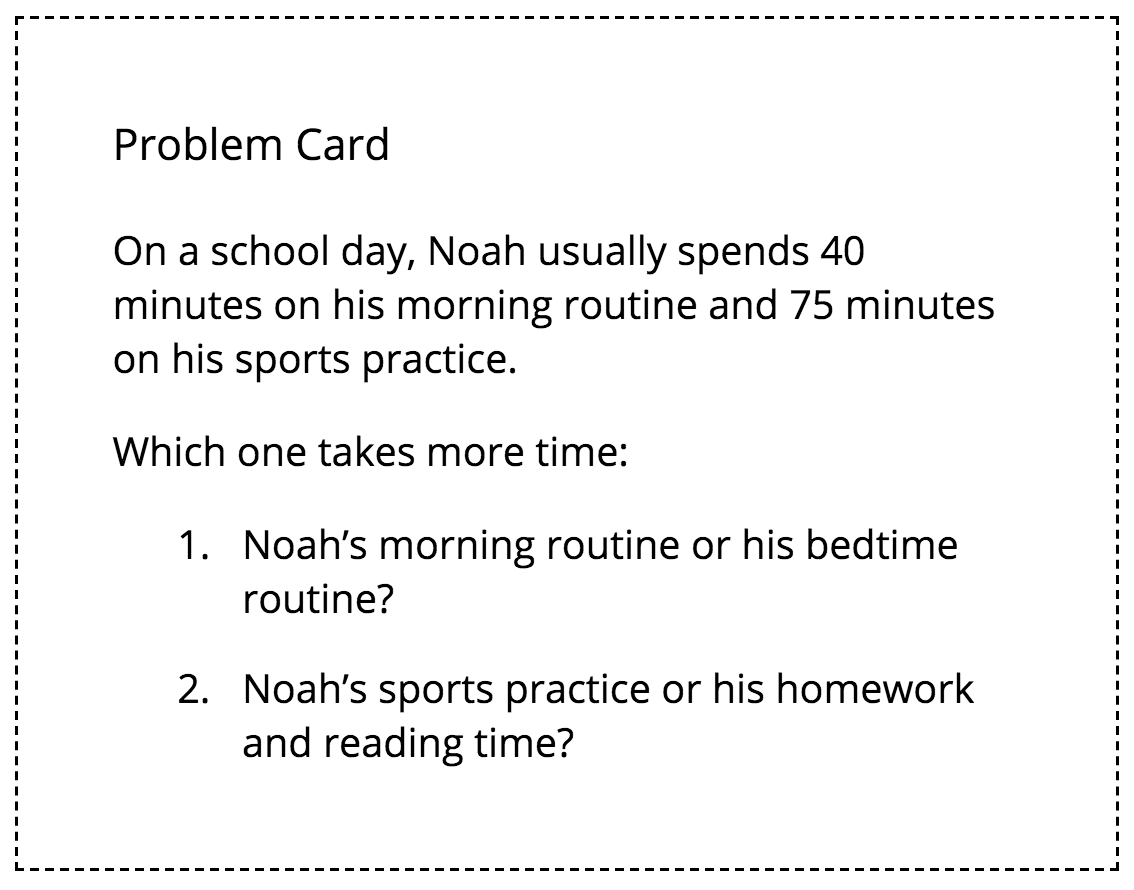 2 Info Gap: Noah’s School Day (Part 2)Student Task StatementYour teacher will give you either a problem card or a data card. Do not show or read your card to your partner.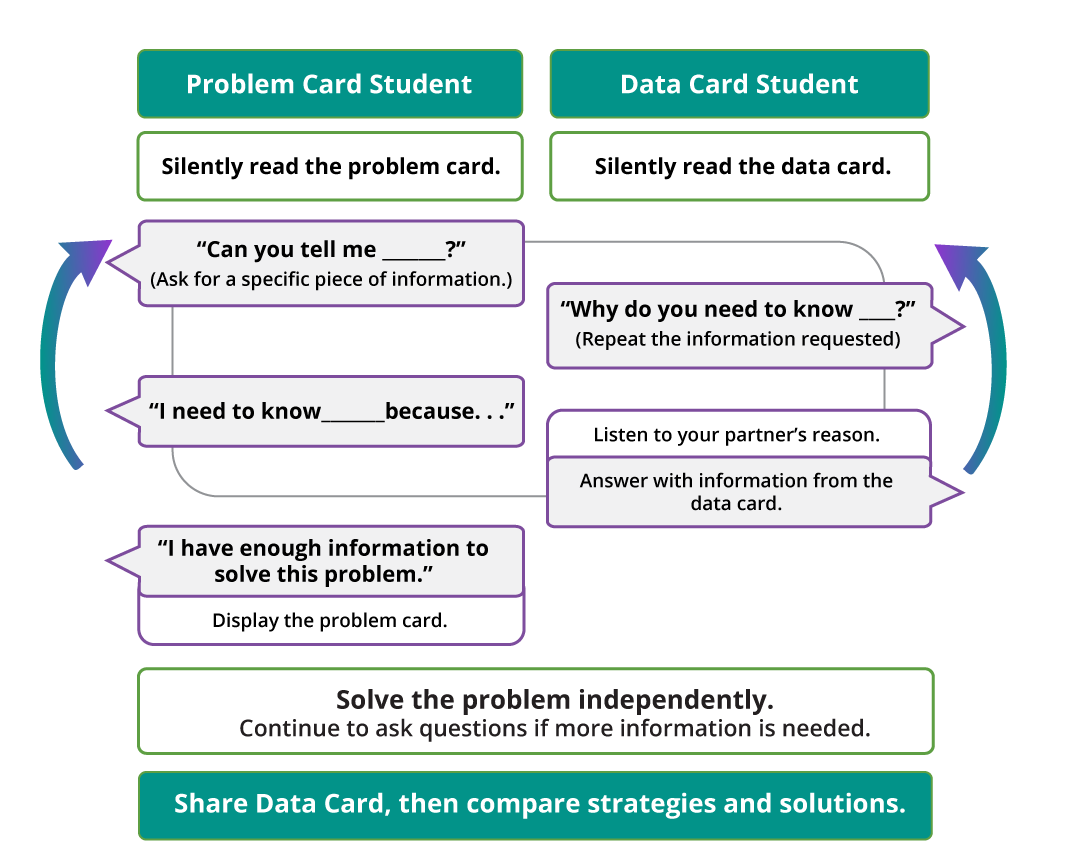 Pause here so your teacher can review your work.Ask your teacher for a new set of cards and repeat the activity, trading roles with your partner.3 Shopping List (Optional)Student Task StatementHere are six ingredients that a shopper bought and some clues about each quantity.The items are listed in order of weight, from least to greatest.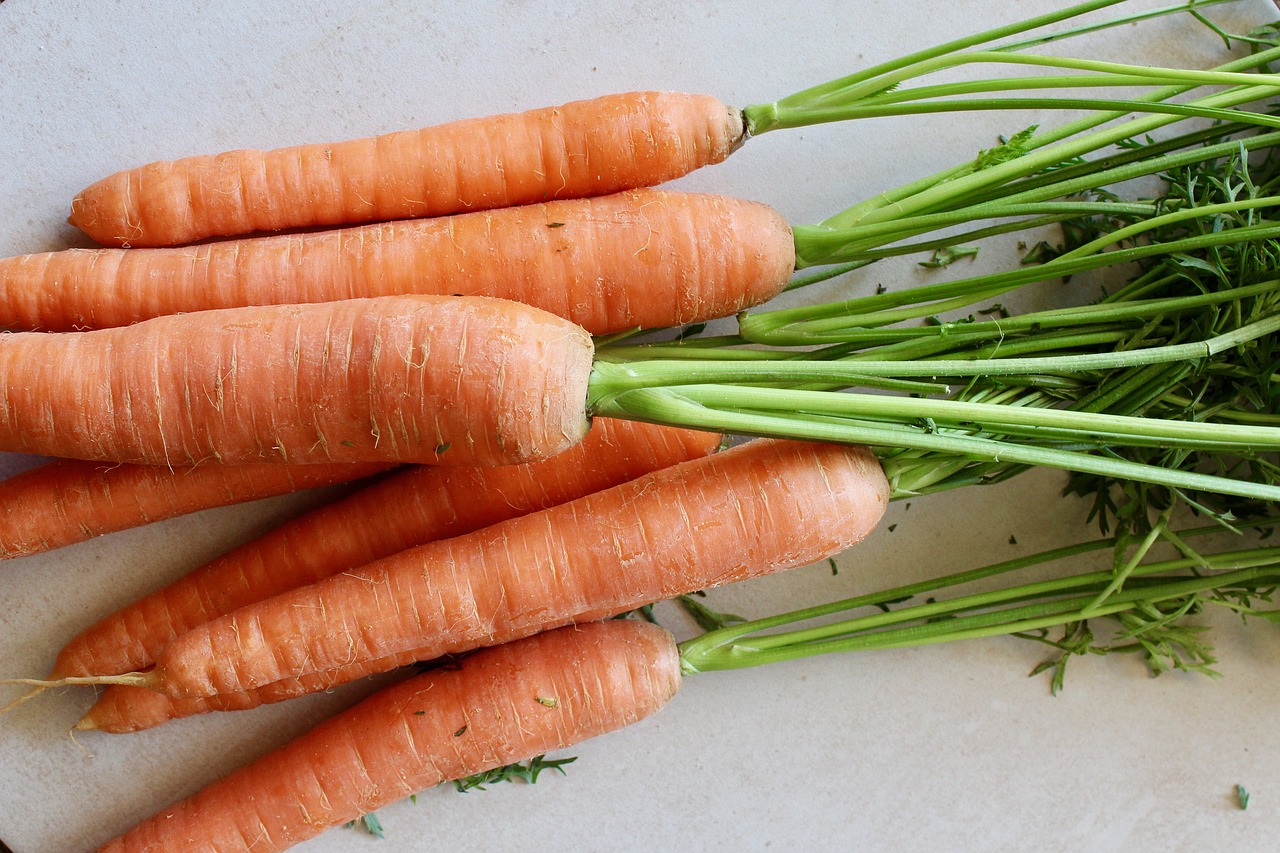 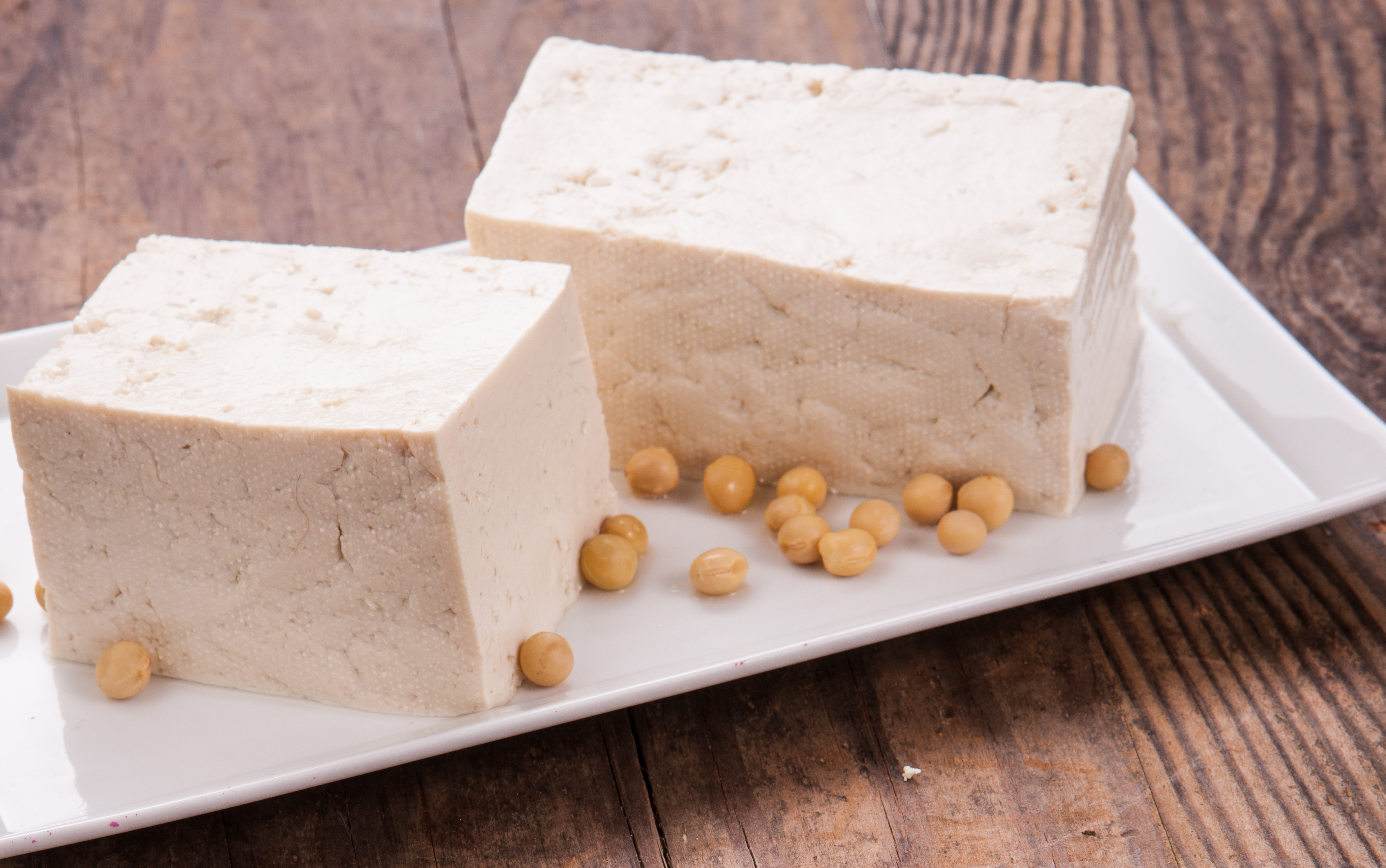 The heaviest item weighs 4 times the weight of tofu.One ingredient weighs  pound.The item that weighs 10 pounds is 10 times the weight of shrimp.The carrots are 3 times as heavy as the shrimp.The carrots are 2 times as heavy as the tapioca flour.Brown rice weighs 20 times as much as the weight of noodles.Use the clues to find out the weight of each ingredient in both pounds and ounces.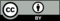 © CC BY 2021 Illustrative Mathematics®ingredientpoundsouncesrice noodlesshrimptapioca flourtofucarrotsbrown rice